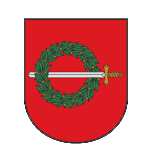 Klaipėdos rajono savivaldybės tarybos veikloje dalyvauju nuo 2015 m. balandžio 14 d. 2019 m. buvau išrinkta pagal LR Liberalų sąjūdžio sąrašą antrai kadencijai. Naujai išrinktoje savivaldybės taryboje dirbu nuo 2019 m. balandžio 15 d. Kartu su 4 tarybos nariais sudarėme Liberalų sąjūdžio frakciją ir dirbame valdančiojoje koalicijoje. Liberalų sąjūdžio frakcijos nariai: Audronė Balnionienė, Nerijus Galvanauskas, Albert Albertjan, Aušra Gudauskienė.2019 m. vyko 9 naujos kadencijos Klaipėdos rajono savivaldybės tarybos posėdžiai. Dalyvavau 7 posėdžiuose.Klaipėdos rajono savivaldybės tarybos 2019 birželio 27 d. sprendimu Nr. T11-173 „Dėl Klaipėdos rajono savivaldybės nusikalstamumo prevencijos komisijos sudarymo“ sudaryta Klaipėdos rajono nusikalstamumo prevencijos komisija (toliau – Komisija). Buvau paskirta Komisijos pirmininke. Vykdydama jai pavestus uždavinius, Komisija atlieka šias funkcijas:įgyvendina savivaldybės teritorijoje Nacionalinę nusikaltimų prevencijos ir kontrolės programą;rengia Nusikalstamumo prevencijos ir kontrolės savivaldybės teritorijoje programą, jos įgyvendinimo priemonių planą, veiklos ataskaitą bei Klaipėdos rajono savivaldybės tarybos veiklos reglamento bei kitų teisės aktų nustatyta tvarka, teikia Klaipėdos rajono savivaldybės tarybai sprendimų projektus dėl Klaipėdos rajono nusikalstamumo prevencijos ir kontrolės programos, jos įgyvendinimo priemonių patvirtinimo;vertina kaip vykdomos nusikalstamumo prevencijos ir kontrolės programos priemonės;renka ir analizuoja informaciją iš savivaldybės ir valstybės institucijų, įstaigų, kitų juridinių ir fizinių asmenų nusikalstamumo prevencijos ir kontrolės klausimais, bendradarbiauja su jomis;inicijuoja mokymus aktualiais nusikalstamumo prevencijos ir kontrolės klausimais;teikia informaciją ir pasiūlymus nusikalstamumo prevencijos ir kontrolės klausimais savivaldybės ir valstybės institucijoms, įstaigoms, visuomenės informavimo priemonėms, kitiems juridiniams ir fiziniams asmenims;svarsto savivaldybės institucijų, valstybės ir savivaldybės įstaigų, kitų juridinių ir fizinių asmenų ataskaitas apie nusikalstamumo prevencijos ir kontrolės priemonių įgyvendinimą Klaipėdos rajone.2019 m. vyko 1 Komisijos posėdis, kuriame Nusikalstamumo prevencijos ir kontrolės 2017-2019 m. programos 2019 m. priemonių vykdymas įvertintas gerai.Komisija nutarė: 1. Neberengti Klaipėdos rajono Nusikalstamumo prevencijos ir kontrolės programos.2. Siūlyti savivaldybės merui sudaryti darbo grupę dėl galimybės sujungti Narkotikų kontrolės ir Nusikalstamumo prevencijos komisijas.3. Parengti naujus Klaipėdos rajono nusikalstamumo prevencijos komisijos veiklos nuostatus.4. Siūlyti Administracijos direktoriui Klaipėdos rajono Nusikalstamumo prevencijos ir kontrolės 2020−2022 m. programos ir priemonių plano projekte numatytas priemones įtraukti į Strateginį veiklos planą bei pagal poreikį numatyti joms finansavimą.Bendradarbiaudama su Klaipėdos rajono savivaldybės administracijos specialistais, teikiau Tarybai informaciją ,,Dėl Klaipėdos rajono savivaldybės nusikalstamumo prevencijos komisijos 2019 m. veiklos ataskaitos“.2019 metais dirbau Švietimo, kultūros ir sporto komitete. Dalyvavau 5 Komiteto posėdžiuose. Taip pat esu Etikos komisijos pirmininko pavaduotoja, Kandidatų į Gargždų miesto piliečio garbės vardą atrankos komisijos narė, Gargždų pirminės sveikatos priežiūros centro stebėtojų tarybos narė, Peticijų komisijos narė, Jaunimo reikalų tarybos narė. Bendravau su gyventojais jiems aktualiais klausimais, kreipiausi į Administracijos specialistus dėl informacijos apie savivaldybės vykdomus bei planuojamus projektus.Klaipėdos rajono savivaldybės tarybos narė                                                                Aušra GudauskienėKLAIPĖDOS RAJONO SAVIVALDYBĖS TARYBOS NARĖ AUŠRA GUDAUSKIENĖKLAIPĖDOS RAJONO SAVIVALDYBĖS TARYBOS NARĖS AUŠROS GUDAUSKIENĖS 2019 METŲ VEIKLOS ATASKAITA